Kontrol parafTC 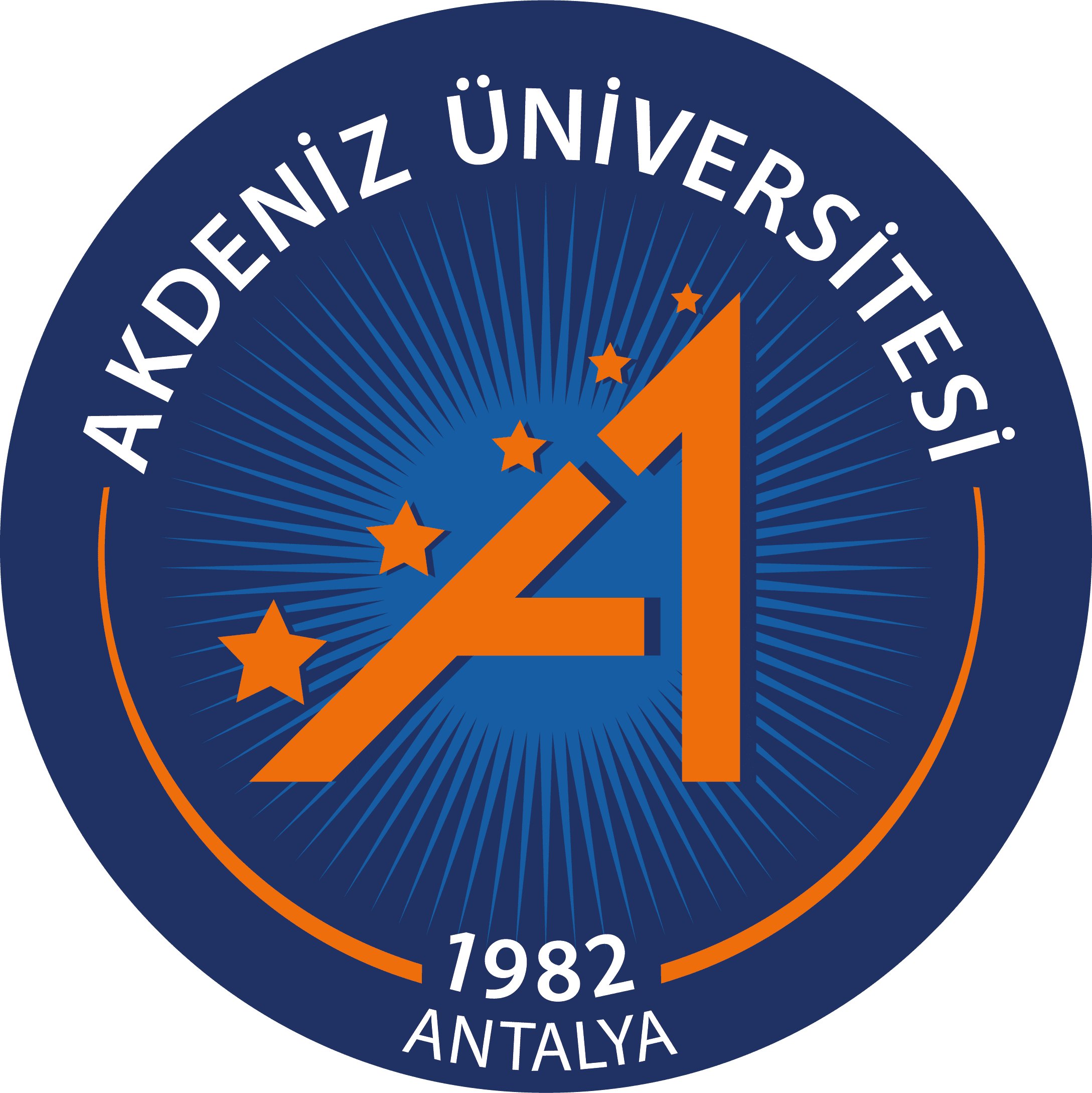 AKDENİZ ÜNİVERSİTESİGÜZEL SANATLAR ENSTİTÜSÜTC AKDENİZ ÜNİVERSİTESİGÜZEL SANATLAR ENSTİTÜSÜSNV 305MÜZİK ASD. YÜKSEK LİSANS 1.AŞAMA JÜRİ GENEL NOTLANDIRMA TABLOSU Anasanat Dalının AdıSınav TarihiSınav YeriADAY  ÖĞRENCİNİNADAY  ÖĞRENCİNİNADAY  ÖĞRENCİNİNADAY  ÖĞRENCİNİNADAY  ÖĞRENCİNİNADAY  ÖĞRENCİNİNADAY  ÖĞRENCİNİNADAY  ÖĞRENCİNİNSıra NoAdı SoyadıJüri 1(      )Jüri 2(      )Jüri 3(      )Jüri 4(      )Jüri 5(     )Toplam(Rakam ve Yazıyla)Jüri  ParaflarıJüri  Parafları